Проект v2 от 02.04.15Методические рекомендации по развитию движения JuniorSkillsДанные рекомендации разработаны в целях оказания методической помощи и обеспечения единства основных требований к развитию движения JuniorSkills в регионах России, включая подготовку и проведение соревнований школьников по профессиональному мастерству по методике WorldSkills.Методические рекомендации предназначены для использования в своей деятельности органами государственной власти субъектов Российской Федерации, региональными координационными центрами WorldSkills Россия, экспертами и наставниками команд и всеми, кто занимается профориентацией, профессиональной подготовкой школьников, проведением соревнований по профессиональному мастерству с участием школьников.1. Общие положения1.1. Программа и движение JuniorSkillsJuniorSkills – это программа ранней профориентации, основ профессиональной подготовки и соревнований школьников в профессиональном мастерстве. Инициирована в 2014 году Фондом Олега Дерипаска «Вольное Дело» в партнерстве с АСИ и WorldSkills Россия при поддержке Министерства промышленности и торговли РФ, Министерства образования и науки РФ. Движение JuniorSkills является частью движения WorldSkills Russia, а соревнования JuniorSkills – частью чемпионатов WorldSkills. JuniorSkills – международная инициатива Российской Федерации в движении WorldSkills International.1.2. Нормативная основаНормативной основой для развития движения JuniorSkills являются решения III Генеральной Ассамблеи WorldSkills Россия от 28 ноября 2014 г.; Распоряжение Правительства РФ от 5 марта 2015 года «О популяризации рабочих и инженерных профессий»; Соглашение о стратегическом партнерстве Агенства «Ворлдскиллс Россия» и Фонда Олега Дерипаска «Вольное Дело» от 5 марта 2015 г.1.3. Цели и задачи JuniorSkillsЦели JuniorSkills: создание новых возможностей для профориентации и освоения школьниками современных и будущих профессиональных компетенций на основе инструментов движения WorldSkills с опорой на передовой отечественный опыт.Задачи JuniorSkills:§  Разработка «профстандартов» по компетенциям WorldSkills и компетенциям «будущего» для школьников;§  Создание системы соревнований и конкурсов по основам профессиональным компетенциям;§  Разработка целостной системы работы со школьниками с использованием различных форм: обучающие программы, индустриальные экспедиции, технические лагеря, профессиональные пробы, проектная деятельность, сетевые сообщества и др.§  Повышение профессионализма педагогов – участников программы;§  Создание инфраструктуры программы: экспертные сообщества, специализированные центры компетенций.1.4. Дирекция JuniorSkillsУправление программой JuniorSkills на общероссийском уровне осуществляется Дирекцией JuniorSkills, созданной в соответствии с Соглашением о стратегическом партнерстве Агенства «Ворлдскиллс Россия» и Фонда Олега Дерипаска «Вольное Дело» от 5 марта 2015 г. Руководителем программы является Пронькин Виктор Николаевич, первый заместитель генерального директора Фонда Олега Дерипаска «Вольное Дело». Директор программы: Николаева Ирина Ювенальевна, руководитель образовательных программ Фонда Олега Дерипаска «Вольное Дело». Контакты: Фонд Олега Дерипаска «Вольное Дело», Россия, г. Москва, ул. 3-я Тверская-Ямская, д. 58/5. Телефон +7/495/Факс +7/495/Еmail: *****@***ru Сайт: worldskillsrussia. org (раздел JuniorSkills).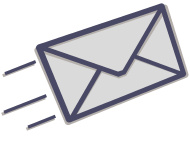 Система организации и соревнований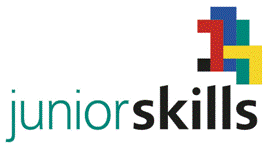 Программа ранней профориентации иоснов профессиональной подготовки школьников